ÉNERGIE ELECTRIQUE D’UN RADIATEURJean est parti en week-end et a oublié d’éteindre le radiateur électrique d’appoint de sa salle de bain. Les caractéristiques électriques de ce radiateur sont présentées dans le document 1. 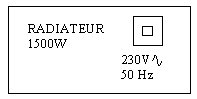 						. 	         Document 1					Document 2a) Rappeler l’expression de l’énergie électrique E consommée par un appareil de puissance P pendant une durée t. b) Rappeler l’unité de la puissance électrique.c) Cocher l’unité de l’énergie électrique lorsque la durée est exprimée en secondes.Le joule		Le watt		Le wattheure		             Le newtond) Cocher l’unité de l’énergie électrique lorsque la durée est exprimée en secondes.Le joule		Le watt		Le wattheure		             Le newtone) Pour indiquer la nature de l’énergie issue de la conversion de l’énergie électrique par le radiateur, compléter le diagramme énergétique ci-dessous.  Calculer la valeur de l’énergie électrique consommée par le radiateur en 24 h. Reporter le résultat dans le tableau ci-dessous. Jean part pour 48 h en week-end et se rend compte rapidement qu’il a oublié d’éteindre son radiateur. Le trajet aller-retour (domicile-lieu de week-end) coûte 40 euros. À l’aide des documents et de calculs, justifier qu’il sera plus coûteux de rentrer de week-end pour éteindre le radiateur que de le laisser fonctionner pendant 48h. Déterminer la durée maximale du séjour pour laquelle il sera moins couteux de rentrer éteindre le radiateur que de le laisser fonctionner inutilement. Durée de fonctionnement1 h2 h24 h48 hÉnergie électrique consommée1,5 kWh3 kWh72 kWh